Invest4 Business Growth GrantsApplication information and GuidelinesPlease read these guidelines carefully as they will help you to complete the application form and increase your chances of getting a grant. Please use the help available from WSX Enterprise and Get Set for Growth as any Invest4 grant fund applications that are submitted without the correct supporting documentation may be immediately rejected upon receipt. Both WSX Enterprise and Get Set For Growth have availability for provide free, confidential 1-2-1 support sessions OverviewThe Invest4 Business Growth Grants are funded by the European Regional Development Fund (ERDF) The fund will provide up to 30% toward your business investment. We are accepting applications for grants of between £1,000 and £20,000, (capital or revenue). These grants are for businesses that have identified or secured funds to invest in their own business growth and are able to evidence that they have the 70% necessary to obtain an Invest4 grant and fund the full project in the first instance. Eligibility Established businesses This grant is aimed at trading businesses, (including not-for-profit organisations and charities with a trading arm) based in the Coast to Capital area, or with significant trading in the area, which covers Greater Brighton City Region, West Sussex and East Surrey Coast to Capital Local Enterprise area.This is a grant for businesses with less than 250 employees, less than £30m on their balance sheet and, less than £40m turnover.The grant exists to support business resilience and growth. The growth and resilience measures must include one or more of the following measures:job creationincrease in turnover, productivity or profitabilityintroducing new products or services to the business.New businessesIf your business has been trading for less than one year, you will need to demonstrate market need through a strong and realistic business plan, (a business plan template will be provided if you do not have one) and a cashflow forecast. We will not be giving grants to businesses that have not started tradingExcluded Business SectorsThis grant is for trading businesses only, therefore charities and not-for-profits that do not have a trading arm cannot apply.Other ineligible business sectors for the fund include:Fishery and AquacultureProcessing and marketing of agricultural productsCoal, steel, and shipbuildingSynthetic fibresSchool age educationBanking and insurancePrimary productionRetail shops (although we can fund their eCommerce, websites etc)A business or parent business with more than 250 employeesA business or parent business with more than £30m on their balance sheetA business or parent business with a turnover of more than £40mThis list is not exhaustive, if you are unsure, please contact the Business Hot House partner you are working with or the Invest4 teamWhat the Invest4 grants may be used for:You can use an Invest4 grant for the following:to pay for equipment and machinerynew IT systems or IT system upgrades.to move all or part of your business onlineWeb site improvement or launchesLeadership and Management development (short courses of around two weeks for example)This list is not exhaustive, if you are unsure, please contact the Business Hot House partner you are working with or the Invest4 team.What the Invest4 grant fund ccannot be used for:This list is not exhaustive, if you are unsure, please contact the Business Hot House partner you are working with or the Invest4 team Match funding the Invest4 GrantThe Invest4 Business Growth Grants can contribute up to 30% toward your business investment. You will have to provide the other 70% of the total project cost which is known as match fundingYou can use any of the following as match funding:Retained profitsGovernment Bounce Back loanCovid related government grantsBank loanDirector loanInnovate UK grantAny other non-EU government grantYou will be asked to state where the match funds are coming from and provide evidence in your application.   The Invest4 grant fund is part of the European Regional Development Fund. As this is public funding it is seen as a fund of ‘last resort’. You will be asked to explain what alternative funding sources you have investigated and why they were rejected in favour of applying for the Invest4 grant; for example, the bank repayment terms or equity requirements.Note: The grant is paid in arrears on completion of the project once we have received evidence that the full costs of the items have been defrayed from the correct business account and the items in the project have been received.The application formsPlease complete an Invest4 Grant application form, available at on request from invest4@brighton-hove.gov.uk .Documents to upload in support of your applicationThe application form will list the documents to submit in support of your bid; please ensure that you submit the correct documentation indicated on the form.Along with the application form you will be asked to submit or provide one or more of the following pieces of information:NOTE: Grant fund agreements will only be made through a legal business structure such as a limited company or a sole trader. Grants will not be awarded to individuals or paid into personal bank accounts.As the grant is financed from public funds the council is obliged to carry out due diligence checks that are deemed necessary to determine the financial probity of the business. This may include credit checks online. State AidState Aid conditions apply to the Invest4 Grant The maximum amount of state aid a business can receive in a rolling three basis is approximately £170,000.State aid is deemed as state funded business support and state funded grants. For example, support and grants received from Innovate UK, Department for International Trade or through a business support programme such as LOCASE or RISE. Please note that not all Covid grant support (such a furlough) is deemed as state aid.For full information on de minimis state aid please click here. https://assets.publishing.service.gov.uk/government/uploads/system/uploads/attachment_data/file /15277/National_State_Aid_Law_Requirements.pdfThe process of approvalOnce we receive your application form and supporting documents we will: -Review the application form for missing information – any missing information may result in immediate rejection of the applicationCheck the legal status of your businessEnsure that the business meets the eligibility criteriaEstablish why the grant is requiredConduct a financial review of the accounts and cashflow forecastEstablish the source of the match fundingConfirm that other realistic funding options including your existing bank have been exploredOnce these checks have been undertaken your application, supporting documentation and the Due Diligence report will be referred to the Grant Panel for decision.The grant fund approval panelThe Invest4 Grant Fund Phase 3 Panel comprises:Invest4 Grant Fund Team Member,Programme Manager,Senior Accountant,This panel will meet on the 19th December 2022 and in January 2023 depending on the number of applications, until the Invest4 fund is fully allocated. Any questions or queries for clarification from the panel will be referred back to the applicant business.  
Panel decisionsApprovals:On reviewing your application, the panel may give an outright decision to approve. The approval will be confirmed by the Invest4 team and you will be sent a Grant agreement which you will need to sign and return before confirming any contracts or making any purchases.Approvals subject to further information:The panel may give approval subject to receiving additional information (which will be specified). In this case once the Invest4 team has received the requested information it will be sent on to the panel for consideration and sign off. Once approval is confirmed you will be sent a Grant agreement which you will need to sign and return before confirming any contracts or making any purchases.Rejections with invitation to re-apply:Please note that with the short window for applications and the quick turnaround in grants needed in Phase 3, this option is unlikely.If the panel rejects your application, you may be offered the opportunity to resubmit your application at a later date. For example, the panel may suggest that you seek additional business support in developing your idea and completing the application. In this case, we will write to you to confirm the panel’s decision and your application will be held on file. No further action will be taken unless you choose to re-submit an improved application, in which case your original application will be given to the panel as background when your new application is being considered. Outright rejections:If the panel rejects your application and does not invite you to re-submit at a later date, then no further action will be taken, and we will write to you stating the reasons why your application has been rejectedAppealsIf you are unhappy with the grant panel decision, please contact the Invest4 Grant Fund Manager, Neil Clarke – I nvest4@brighton-hove.gov.uk in the first instance to discuss your application. He will explain why you were not successful and how we can support you if you wish to re-submit.If you want to go through the appeals process, please ask for the appeals process documents.Getting Your GrantOnce the grant fund agreement is signed and returned by you, you will receive a ‘successful applicant pack’ consisting of information and guidance on keeping evidence and making a claim. The most important things to remember are:Funding can only be claimed for purchases made after the Grant Funding Agreement has been signed and returned to you.Funding can only be paid on items included in your original application which will be detailed in your grant fund agreementPayment will only be made on items purchased from the Company Business Bank Account.Payment will not be made on items purchased from eBay or using PayPal (or similar) due to audit requirements.Your grant agreement will include the deadline for making the claim for your grant, which may be sooner than the latest date of 1st March 2023.  Claims must be made within the time period on your claim form, or you risk your grant payment being voided. The minimum grant payment is £1,000PaymentThe grant is paid in arrears after you have paid for the items/services. The claim guidance will explain what evidence you will be required to provide to claim the Invest4 grant, to the maximum percentage intervention in your grant fund agreement. Supporting evidence will include financial records for purchases and payments and also details for new staff employed as a result of the project if this occurs.Payment will only be made to Business Bank Accounts.Monitoring and auditingWe will keep in contact with you following your grant award to provide advice and support in making a claim. This may include visits to your premises, online meetings or phone calls.As this is public funding the project may be subject to audit and you may be contacted by the project team or a third-party organisation as part of the audit and asked to provide information about your business and the grant award.Auditing may be carried out by the University of Chichester, the Department for Levelling Up, Housing and Communities (or any government department that takes on the role of managing authority of the ERDF), a representative from the European Union or Brighton & Hove City Council.Monitoring / surveys may also be carried out by third party contractors the Business Hothouse Invest4 programme to ascertain the effectiveness of the programme of support. Note: The potential latest date of auditing will be December 2033. All paperwork relating to the Grant you receive must be retained until this date unless you are informed otherwise.You will be notified by us if an audit is underway.Returning a grant award (clawback)A request to return a grant is very unlikely. The Invest4 team will provide you with guidance on eligible expenditure and claims; this is to minimise the chances of the claim being found ineligible at a later date. Clawback of funds from businesses is very rare and is mainly linked to the fund conditions not being complied with especially with larger grants which need to follow ERDF procurement procedures.Applicants should note the guidance regarding open and fair procurement.Open and Fair ProcurementAll procurement made under any the European Regional Development funded programme must be carried out in a fair and open way. This is good financial practice.It is the responsibility of the grant fund recipient to comply to these procurement requirements. https://assets.publishing.service.gov.uk/government/uploads/system/uploads/attachment_data/ file/917826/ESIF-GN-1-001_ESIF_National_Procurement_Requirements_v7.pdfIf you have any questions then please contact the Invest4 Grant Fund Manager, Neil Clarke - invest4@brighton-hove.gov.ukIn summary:For items of expenditure of up to £25,000 (including VAT) you can procure on one quoteFor services and building work over £25,000 (including VAT) you need to advertise the opportunity on your website for at least ten daysFor items of over £25,000 (including VAT), or when you are procuring more than one item from the same company for a total value over £25,000 (including VAT), follow the guidance in chapter 6 of the ESIF National procurement requirements.Include copies of the quote on headed paper (please ensure quotes for individual items have a minimum value of £100) or equivalent, showing the name and address and website of the supplier or a screen grab showing the same information.When sending in your Grant Application, the same item and value must be on the application form as the quote.For items over £25,000 (including VAT), please specify why your choice of the three is ‘best value’, by showing how it was scored against the criteria. We will provide an unofficial matrix.All quotes should be in pounds sterlingWhere expenses are for ‘one of a kind’ purchases, the Programme will still require comparable quotations to evidence best value. Where this is the case, we will accept quotations/estimates for similar products/expenses, alongside an explanation of choice.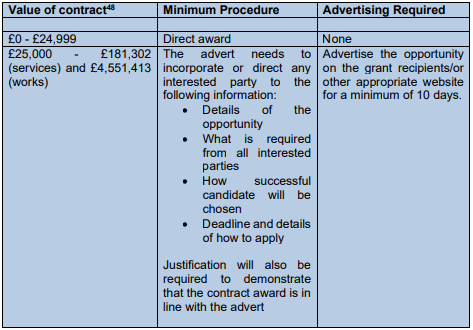 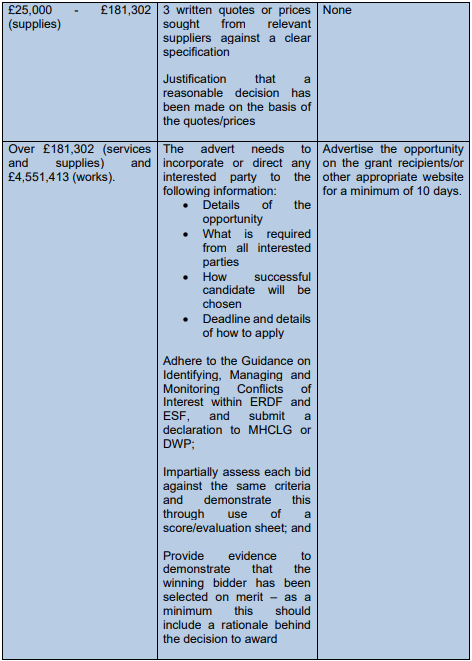 The benefits of the Invest4 grantThe Invest4 grant fund has already provided businesses with funds to pay for a range of items and services such as, a marketing campaign for new outdoor rooms/ offices; a new lathe to increase production, machinery for a brewery, offboard motor for a new boat to increase training capacity, and IT services to move products online.If your project is approved, we may contact you to help promote both your business and the grant programme as a case study.How to use DocuSignWe recommend you prepare all the information you need for your application before opening the link to DocuSign application form. You may be restricted to 3 logins.Evidence needed prior to complete the application formLogging in: click on the link in the email we sent you, write your name and email address to access the application form.Logging off: Menu > Finish laterDocuSign will send you a new link to the email address you use to access the application form which you can use to carry on filling in the application form. DocuSign will save what you added previously. We recommend you try to complete as much as you can on each time you access the online form as you may be restricted to 3 logins.DocumentWhy we need itCashflow forecastA minimum 12-month cashflow forecast, from the date of the project start, will show how the grant will be used and how the business is managing its cash. The CFF must include theInvest4 grant income, expenditure, costs and expected increases in turnover and profit, it should match with section 8 Outputs & Outcomes in the application form. It must be deemed realistic.Letter of self-registration for self-employment (if applicable)As a sole trader you need to be registered with HMRC for self- assessment and you will be a given a reference number called a UTR. You will be asked to provide your self-assessment number and evidence of your business in the application.  Full sets of accounts for the last two full trading yearsThese may be audited accounts or management accounts relating to the business that you are seeking a grant for, i.e., the business name on the application form must be the same as the business name on the accounts that are submitted.Please ensure these are full set of accounts that show your turnover and profit and not filleted accounts.If your business is less than two years old, we will accept management accounts for one full year.Current set of management accounts from end of last full year of accounts to date of application submission. This is so the panel can assess your current financial position. These can be downloaded from your accounting software (i.e. Xero, SAGE, etc.)Quotes for the items or services that you wish to purchaseYou must provide at least one quote for the items you intend to purchase. We will accept a maximum of three items to be purchased There is a minimum item value of £100. Each of these items need to be in the quote. Include copies of quotes on headed paper or equivalent, that clearly shows name, address and website of the supplier. For the clarity of the audit trail, we advise not buying from Ebay, or using Paypal or similar, or personal credit cards for payment for goods  and services.VAT cannot be claimed against the Invest4 grant. All quotes must be in date at the time of submission of the Invest4 grant application forms. Quotes must be quotes and NOT invoices and clearly state that they are a quote.Note: Grants cannot be given to contracts agreed before the date on the signed and dated grant fund agreement.Business planA business plan can help the panel to understand what your business is aiming to achieve in the short medium and long term which is helpful for newer businesses.If you do not have a business plan, and want to provide one, a two-page business plan template can be sent to you.Note: Business plans are mandatory for businesses that have been trading for less than 12 months.Your business details: Address, Company Number/UTR, date registration, turnover, balance sheet, number of staff (FT & Part time) Project details: What do you want to do? Explain how this project will develop your business. How are you going to do it?  Explain the expertise in your company to carry out this project. Your business: tell us more about your business, what it does, who your customers are, how you create value for them and how you intend to create growth.Costs and Funding: total project cost, grant amount (maximum 30%), match funding (minimum 70%), Component description, Cost (without VAT). Sources of Match Funding Project Plan: Please state when you expect to start the project and when you expect to finish your expenditureExplain how ERDF funding will assist you to deliver your projectProject risks: Risk, Likelihood, Impact, MitigationOutputs and Outcomes: expected full time job creation, Projected turnover, Projected net profit, Creation of new to firm products and services, Any increase in export tradeDe Minimis aid state aid amount received over the last 3 yearsQuotations for all costs you have included(All documents to be uploaded as 1 file)Current year full management accounts (could be a report from your accounting software to show your current financial position)(All documents to be uploaded as 1 file)Full set of accounts for the last full two years(if trading for 2 or more years)(All documents to be uploaded as 1 file)Cash Flow Forecasts for the next 12 months. Figures should include the project expenses and associated grant income (template available).(All documents to be uploaded as 1 file)Business plan – You must submit a business plan if you are a recent start up. Business plans may help support your application (template available if necessary).(All documents to be uploaded as 1 file)